わたしの　スケジェールE.g. 1. わたしは　月よう日に　ともだちと　バスケットボールを　します。(WITH WHO?)だれとMONDAY月TUESDAY火WEDNESDAY水THURSDAY木FRIDAY金FRIEND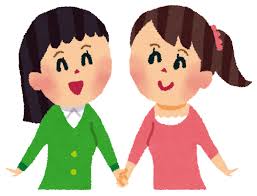 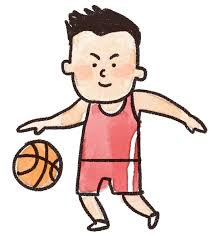 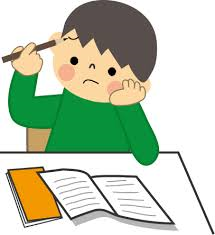 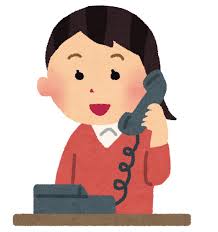 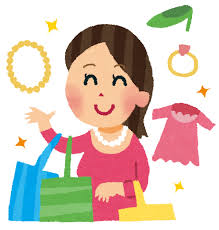 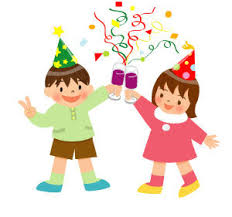 MUM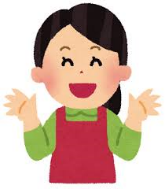 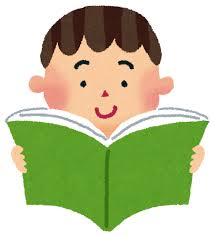 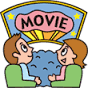 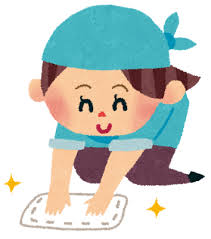 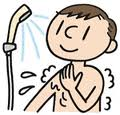 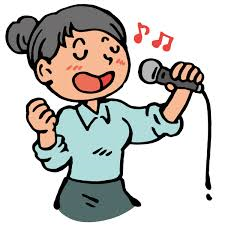 DOG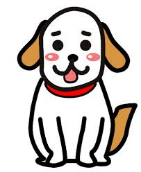 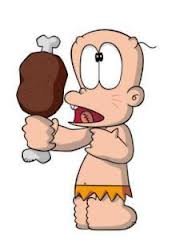 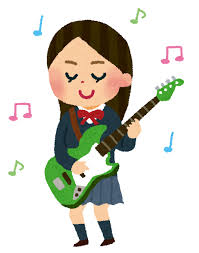 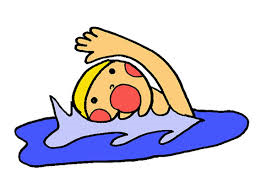 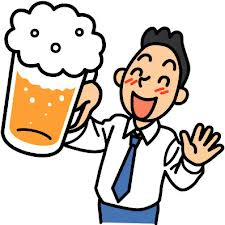 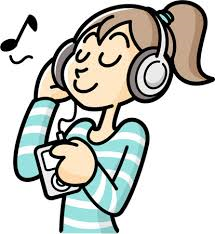 